NAME: COMMENTS:NAME: COMMENTS:4321FLUENCYSpeaking at a good pace. Not too fast, not too slow.The speaking is too fast.The speaking is too slow.Stumble speakingVOICESpeaks clearly, loudly and is easy to understand.Speaks clearly, but not loudly enough.Doesn’t speak clearly and it’s not easy to understand. Doesn’t speaks clearly and not loudly enough.It’s not easy to understandCONTENTUses most of the new words and expressions from the unit.Uses many of the new words and expressions from the unit.Uses some of the new words and expressions from the unit.Uses a few or none of the new words and expressions from the unit.CREATIVITYVery original presentationSome originality apparentMaterial presented with a little originalityRepetitive. No variety. Insifficient use of  materialsDURATION2’-3’More than 3’Less than 2’Less than 1’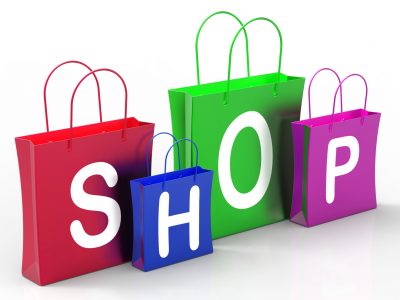 4321FLUENCYSpeaking at a good pace. Not too fast, not too slow.The speaking is too fast.The speaking is too slow.Stumble speakingVOICESpeaks clearly, loudly and is easy to understand.Speaks clearly, but not loudly enough.Doesn’t speak clearly and it’s not easy to understand. Doesn’t speaks clearly and not loudly enough.It’s not easy to understandCONTENTUses most of the new words and expressions from the unit.Uses many of the new words and expressions from the unit.Uses some of the new words and expressions from the unit.Uses a few or none of the new words and expressions from the unit.CREATIVITYVery original presentationSome originality apparentMaterial presented with a little originalityRepetitive. No variety. Insifficient use of  materialsDURATION2’-3’More than 3’Less than 2’Less than 1’